Иллюстрации к рассказам “КАШТАНКА” и “ВАНЬКА”,выполненные учащимися 5 классов.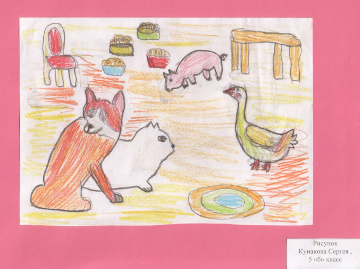 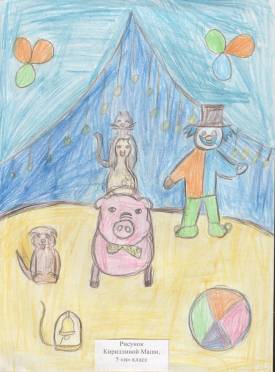 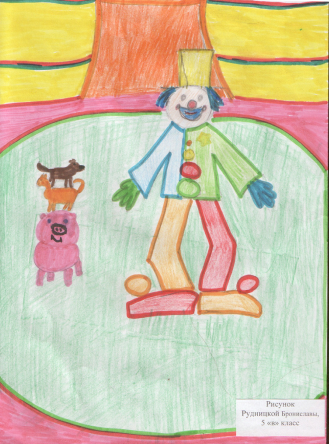 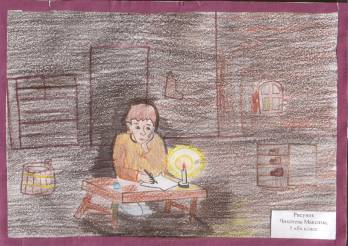 